Gourmet BurgersJuicy half-pound burger on choice ofHouse Bun or Jalapeño Cheese BunWith your choice of sideThe “WHO DAT” BurgerMayo, lettuce, tomato, onions, pickles,mustard and American cheese$8Add bacon- $1Sweet Delta Heat BurgerSautéed jalapeños, caramelized onions and peppers, pepper jack cheese andSweet & Spicy Sauce$9Black and Gold BurgerSignature old gold sauce, bacon,cheddar cheese and yellow onions$9______________________Gia’s Turkey BurgerAll white turkey with mayo, lettuce, tomato,Onions, pickles and mustard withAmerican cheese$8________________“The Buffalo Soldier”100% Lean Grass-Fed Bison Burger,lettuce, tomato, onions,barbecue sauce and Pepper Jack cheese$12*8oz. before cookingWhole Fried Chicken Wings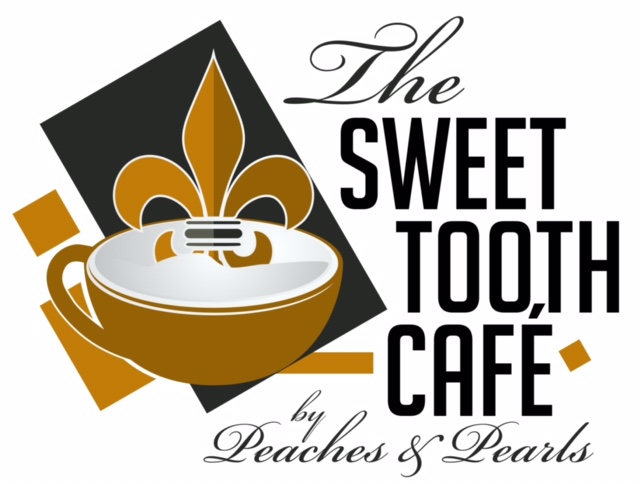 with sauce on the sideGarlic ParmesanFiery Buffalo BarbequeSweet Red ChiliSriracha Flamethrower½ dozen- $8	Dozen $16Premium SaladsChoose ranch, Italian, Raspberry vinaigrette, Thousand Island or Bleu CheeseLongue Vue Garden SaladFresh Greens with tomato wedges, onions, eggs, Cheddar Cheese and croutons$6.50Add chicken breast- $1.50AppleWood Chicken SaladFresh Greens with grilled chicken breast, Cheddar cheese, granny’s apples, dried cranberries, pineapples and pecans$8Handcrafted WrapsYour choice of Spinach or Wheat WrapOver-filled & grilledServed with your choice of sideSpicy Tchoupitoulas WrapGrilled chicken, pepper jack cheese, jalapenos, lettuce, tomatoes and spicy ranch sauce$8Bourbon Street Chicken WrapGrilled chicken, bacon, lettuce, tomato, cheddar cheese, sautéed onions & peppers$9Pike County Style SandwichesServed on toasted artisan bread with your choice of sideAunt Fannie’s Tuna Salad SandwichDelicious house-made tuna salad withLettuce and tomato on Sourdough bread$6“The Algiers” Turkey SandwichTurkey breast with mayo, mustard, tomato, lettuce, onions and pepper jack and Swiss cheese on a soft roll$8“The Gentilly Philly”Steak & CheeseCaramelized creole peppers and onions, Swiss cheese and Mayo on a soft roll$9*Also great as a wrapThe Shrimp “Po-Saint”SandwichSavory Fried Shrimp with Lettuce and tomato on a soft roll$12Kid’s MenuServed with Fries,Applesauce and kid’s drinkGrilled Cheese - $4.50Chicken Strips (2pc) - $5.50Side Items•Zapps Potato ChipsFrench Fries•Potato Salad ($1 upcharge)•Sweet Potato Fries ($1 upcharge)•Side Salad ($2 upcharge)French Quarter Inspired“The Big Easy” Red Beans & Rice BowlServed with sausage and pistolette$7Chef Paul Brock’s Shrimp & Sausage Gumbo BowlServed with Rice and pistolette$8Seafood PlatesServed on a bed of fries with salad and pistolettePan Trout Plate$10Catfish Plate$14Shrimp Plate$14Catfish and Shrimp Combo Plate$17Beverages $2.50Pike County Famous So-Sweet TeaOld Time Country LemonadeAssorted Soft DrinksDasani Bottled Water - $1.75Kid’s Cups $1.50Budweiser, Bud Light, Michelob Ultra, Coors Light & Miller Lite - $2.50Corona, Yuengling & Heineken - $3.00_____________________________